Nitrat und ph-Wert Messung mit dem Merck – FeldlaborProbenahme: 16 Einstiche pro Parzelle gut durchmischen Einstichtiefe: 	ph – Wert: 0-30 cm		Nmin: 0-30, 30-60 und 60-90 cmNitratmessung mit Teststreifen:Nitratteststreifen ca. 2 sek in das Filtrat halten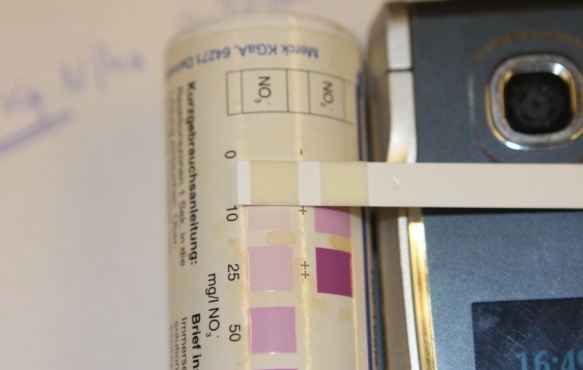 Messtreifen gut abschütteln60 sek. warten und dann mit Farbskala vergleichenMesswert z.B.: 30 mg/l bedeutet 30 kg NO3-N / ha in der jeweiligen BodenschichtKorrektur um den FeuchtegehaltWert X 1,1 für trockene BödenWert X 1,3 für normale BödenWert X 1,5 für feuchte BödenNitratmessung mit Teststreifen und Reflektoquant    (Reflektometrische Bestimmung durch Reduktion zu Nitrit und Umsetzung im Griess Reagenz):Methode mit BARCODE einlesenNitratteststreifen ca. 2 Sek. in das Filtrat halten, dabei START drücken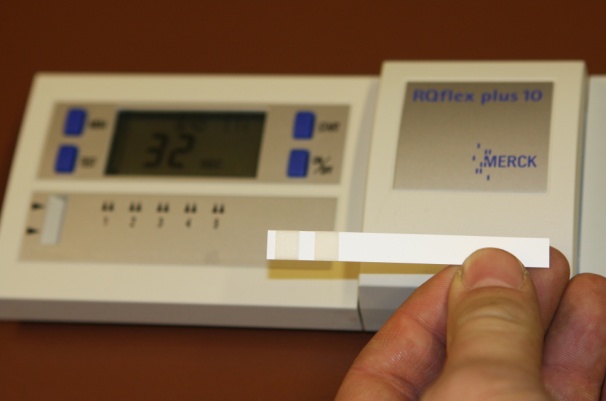 Messtreifen gut abschütteln60 Sek. warten (Signal) und vor Ablauf der 60 Sek. mit Testfläche Richtung Display einlegen Digitalen Messwert am Reflektoquanten ablesen:  z.B.: 30 mg Nitrat/l Umrechnen von Nitrat auf kg Nitrat – N/ha (Bodenschicht): kg Nitrat-N/ha = A x BF x 3 x D x 0,226A = MessergebnisBF = Faktor für Bodenfeuchte u. Extraktion = 1,41 bei Extraktionsverhältnis1:1 und 83% Trockenmasse3 = für 30 cm dicke BodenschichtD = Bodendichte (1,5 kg/dm3)0,226 = Umrechnungsfaktor NO3 in NO3-Nz.B.: kg Nitrat-N/ha = 30 x 1,41 x 3 x 1,5 x 0,226=43 kg N/ha 